        Zarządzenie Nr 1162/2024		Burmistrza Gostyniaz dnia 19 lutego 2024 r.w sprawie przyjęcia planu pracy opiekuńczo-wychowawczo-edukacyjnego Żłobka Miejskiego w Gostyniu Na podstawie art. 30 ust. 1 ustawy z dnia 8 marca 1990 r. o samorządzie gminnym (t.j. Dz. U. z 2023 r. poz. 40 ze zm.), art. 6d ustawy z dnia 4 lutego 2011 r. o opiece nad dziećmi w wieku do lat 3 (t.j. Dz. U. z 2023 r. poz. 204 ze zm.) oraz § 7 ust. 1 Rozporządzenia Ministra Rodziny i Polityki Społecznej z dnia 19 września 2023 r. w sprawie standardów opieki sprawowanej nad dziećmi w wieku do lat 3 (Dz. U.  poz. 2121) zarządza się, co następuje:§ 1. Przyjmuje się plan pracy opiekuńczo-wychowawczo-edukacyjny Żłobka Miejskiego w Gostyniu.§ 2. Plan pracy opiekuńczo-wychowawczo-edukacyjny Żłobka Miejskiego w Gostyniu stanowi załącznik do niniejszego zarządzenia.§ 3. Wykonanie zarządzenia powierza się dyrektorowi Żłobka Miejskiego w Gostyniu.§ 4. Zarządzenie wchodzi w życie z dniem podpisania.BURMISTRZ GOSTYNIA      /-/ J e r z y    K u l a kUzasadnieniedo Zarządzenia Nr 1162/2024Burmistrza Gostyniaz dnia 19 lutego 2024 r.w sprawie przyjęcia planu pracy opiekuńczo-wychowawczo-edukacyjnego Żłobka Miejskiego w Gostyniu Standardy opieki sprawowanej nad dziećmi w wieku do lat 3 są realizowane w formie przyjmowanego przez odpowiednio wójta, burmistrza lub prezydenta miasta lub inny podmiot, o którym mowa w art. 6d ustawy z dnia 4 lutego 2011 r. o opiece nad dziećmi w wieku do lat 3, planu opiekuńczo-wychowawczo-edukacyjnego, w którym wyznacza się sposób realizacji tych standardów, z jednoczesnym uwzględnieniem indywidualnych potrzeb dzieci i zachowaniem elastyczności pozwalającej osobom sprawującym opiekę na takie sprawowanie opieki nad dziećmi, które uwzględni ich liczebność, wiek, niepełnosprawność, wymagania szczególnej opieki, uwarunkowania społeczne i kulturowe oraz rozwój psychomotoryczny. Plan opiekuńczo-wychowawczo-edukacyjny został opracowany przede wszystkim uwzględniając sposób funkcjonowania Żłobka Miejskiego oraz jest dostosowany do pracy, którą codziennie wykonują pracownicy, prowadząc należytą opiekę nad dziećmi.BURMISTRZ GOSTYNIA      /-/ J e r z y    K u l a kZałącznik do Zarządzenia Nr 1162/2024Burmistrza Gostynia z dnia 19 lutego 2024 r.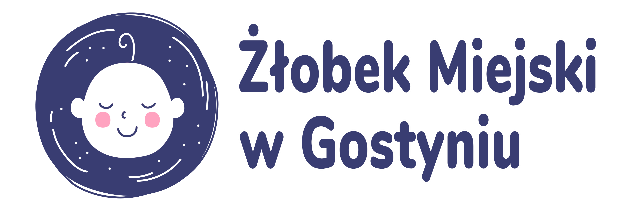 PLAN OPIEKUŃCZO-WYCHOWAWCZO-EDUKACYJNYŻŁOBKA MIEJSKIEGO W GOSTYNIU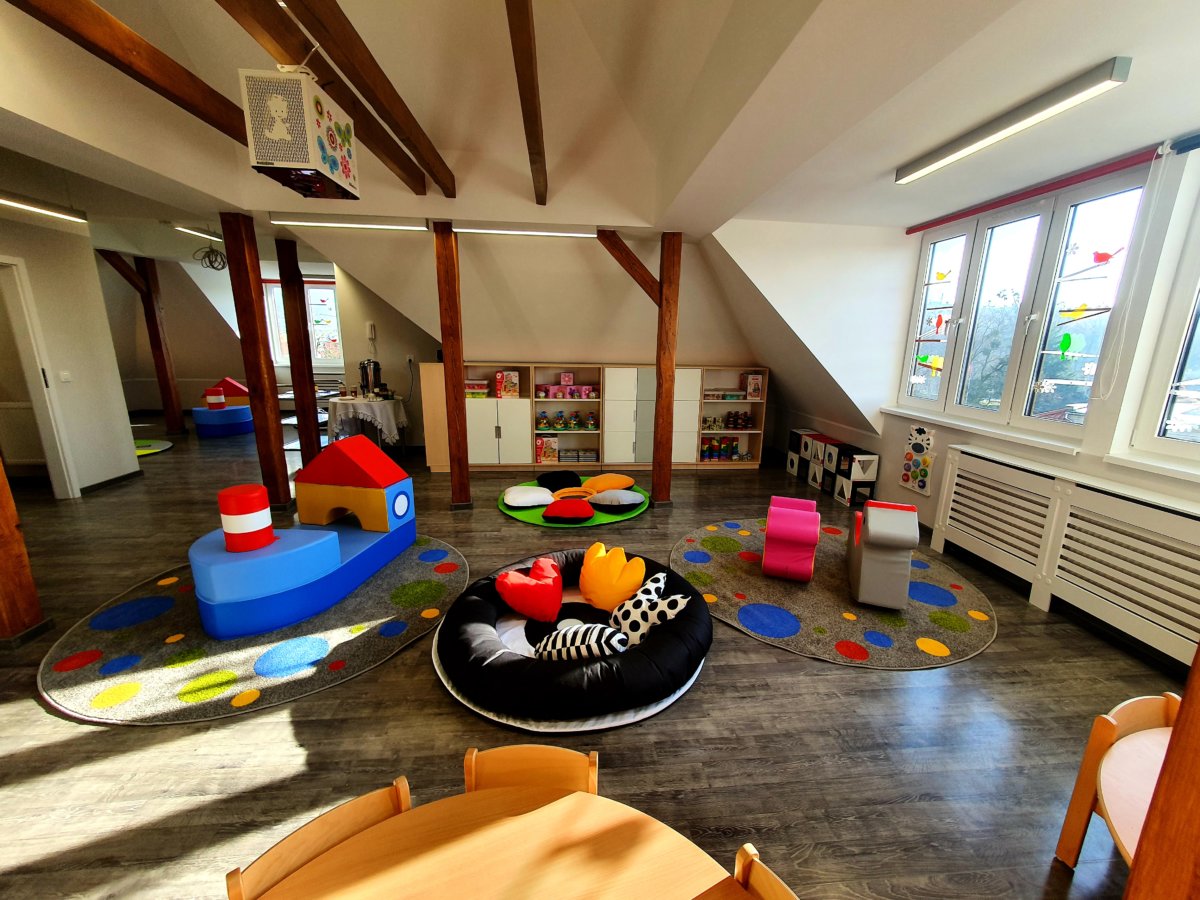 „Trzeba dzieciom dać serce, piękno i uśmiech,aby uczyły się kochać ludzi i wszystko co je otacza.”    – Maria KownackaWSTĘPŻłobek Miejski w Gostyniu to placówka,        w której stwarzane są warunki bytowe zbliżone do tych panujących w domu. Oprócz sprawowania opieki zadaniem żłobka jest tworzenie warunków do wszechstronnego i harmonijnego rozwoju maluchów. W żłobku prowadzone są zajęcia dostosowane do wieku i rozwoju psychomotorycznego dziecka, których celem jest stymulowanie rozwoju we wszystkich sferach. 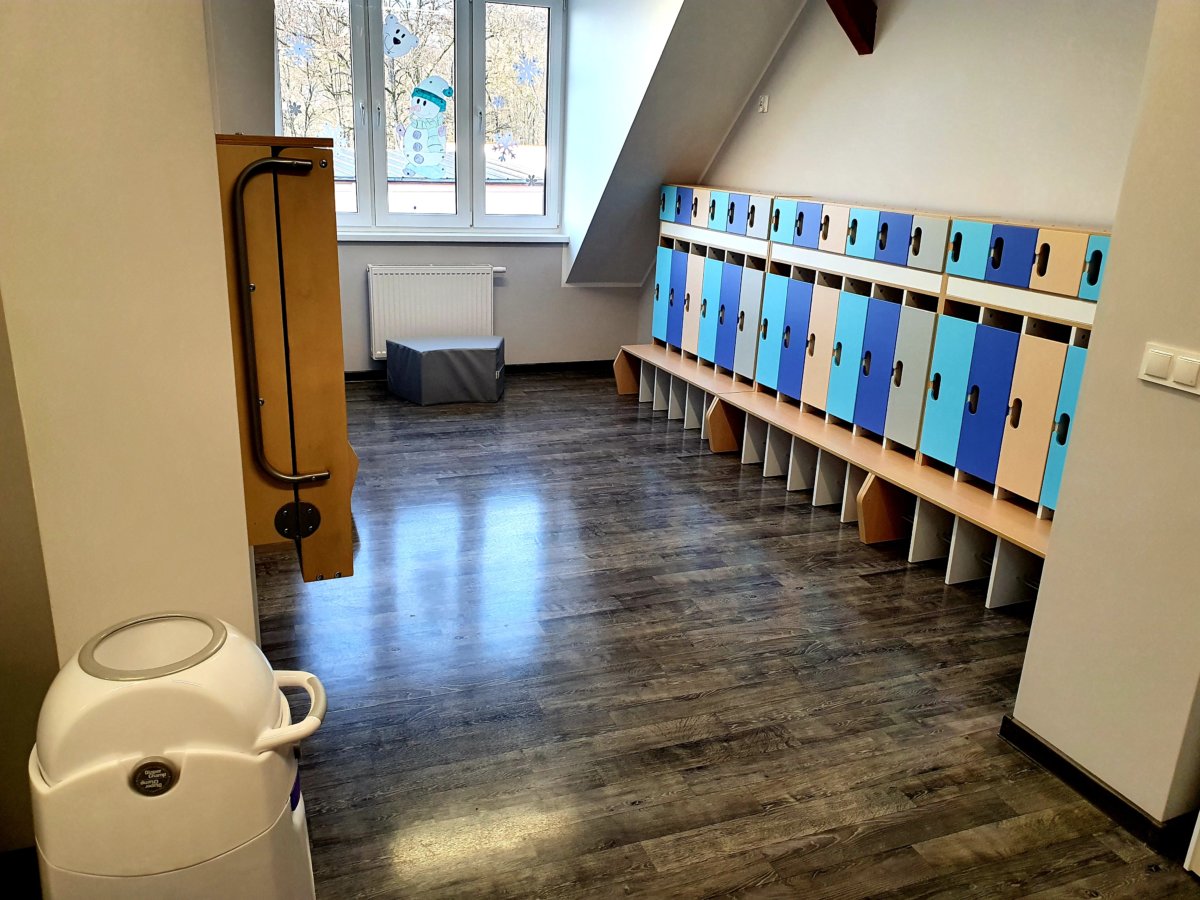 Najnowsza ustawa dotyczy opracowania standardów określających optymalne warunki dla rozwoju dzieci w placówce, mające za zadanie pomóc w organizowaniu oraz prowadzeniu dobrej jakości usług. SPIS TREŚCI1. STANDARDY PRACY Z DZIECKIEM2. STANDARDY BEZPIECZEŃSTWA DZIECI3. STANDARDY ORGANIZACJI PRACY, ROZWOJUI BEZPIECZEŃSTWA PERSONELU ZATRUDNIONEGOW ŻŁOBKU4. MONITORING I EWALUACJA5. STANDARDY WSPÓŁPRACY OSÓB SPRAWUJĄCYCH OPIEKĘ Z RODZICAMIWażnym etapem budowania i rozwijania jakości opieki dla dzieci do lat 3 jest określenie wymogów (standardów), jakie stawiane są placówkom realizującym opiekę nad najmłodszymi dziećmi. Standardy są granicą jakości, mają za zadanie zapewnić wszystkim dzieciom właściwą opiekę fizyczną, psychiczną i zdrowotną oraz odpowiednią do wieku edukację. Zgodnie z nową ustawą, poniżej opracowano standardy jakimi kieruje się Żłobek Miejski w Gostyniu.1. STANDARDY PRACY Z DZIECKIEMStandardy dotyczące pracy z dzieckiem obejmują cele pedagogiczne, opiekuńcze, wychowawcze i edukacyjne dostosowane do formy opieki, z uwzględnieniem działań, jakie będą podejmowane wobec dziecka w zakresie opieki oraz edukacji.STANDARD 1.1Zapewnienie przez osoby sprawujące opiekę komfortowej i bezpiecznej atmosfery podczas pobytu dziecka w żłobku, w szczególności przez towarzyszenie społeczne, okazywanie szacunku, nawiązywanie pozytywnych relacji i budowanie zaufania dziecka. Aby zapewnić powyższy standard:opiekunowie posiadają kompetencje do rozwijania wrażliwej i pełnej szacunku interakcji z dzieckiem m.in. są uważni na sygnały dziecka, spokojni, opanowani oraz nie stosują kar wobec dzieci,opiekunowie potrafią komunikować się i prowadzić z dziećmi dialog: język dostosowany jest do rozwoju dziecka, odpowiedni ton głosu, inicjują i prowadzą rozmowy z dziećmi, wokalizują, powtarzają wypowiedzi kierowane do dzieci,organizują pierwsze dni w żłobku oraz adaptację zgodnie z indywidualnymi potrzebami dziecka.STANDARD 1.2Praca z dzieckiem obejmuje edukację, a w szczególności rozwój umiejętności motorycznych przez codzienne zabawy ruchowe, wspierające koordynację ruchowo-wzrokową. Aby zapewnić powyższy standard:opiekunowie zapewniają bezpieczną fizycznie przestrzeń do zabawy i zajęć w budynku oraz poza nim,opiekunowie zapewniają warunki do różnorodnych aktywności i zabaw sprzyjających rozwojowi dziecka: strefa aktywności ruchowej, czytania, manipulowania, konstruowania czy też odpoczynku,sfery aktywności w ciągu dnia są modyfikowane, uzupełniane lub zmieniane                      w zależności od preferencji oraz potrzeb najmłodszych,grupa żłobkowa posiada przestronną salę zabaw, toaletę oraz wyposażenie przystosowane do odpoczynku/drzemki,zabawki są dostosowane do wieku dzieci oraz rozwoju zgodne z certyfikatami bezpieczeństwa.STANDARD 1.3Standardy rozwoju umiejętności językowych przez nawiązywanie werbalnej interakcji      z dziećmi.Aby zapewnić powyższy standard:opiekunowie poprzez zabawy/zajęcia wspierają rozwój mowy dzieci i ich komunikację z otoczeniem,kładą nacisk na zrozumienie sygnałów płynących od dziecka: komunikację pozawerbalną i werbalną, pomagają im wyrazić swoje uczucia,opiekunowie zachęcają do słuchania, powtarzania dźwięków, rytmu,opiekunowie inicjują rozmowy z dziećmi, używając języka odpowiedniego do wieku dzieci i ich poziomu rozwoju.STANDARD 1.4Standardy rozwoju umiejętności i samoobsługi.Aby zapewnić powyższy standard:opiekunowie prowadzą obserwacje dzieci i zbierają informacje od rodziców na temat etapu rozwoju i stopnia samodzielności ich dzieci w zakresie czynności samoobsługowych i higienicznych,opiekunowie uczą dzieci różnych nawyków higienicznych i porządkowych, np. mycie rąk przed posiłkiem, wieszanie ubrań w szatni, chowanie butów do szafki, zakładanie obuwia itp.,przejście z pieluszki na nocnik jest przeprowadzane po obserwacji gotowości dziecka oraz po uzgodnieniach z rodzicami,dzieci mają możliwość korzystania z toalety lub nocnika wg indywidualnych potrzeb.STANDARD 1.5Standardy rozwoju kompetencji poznawczych i sensorycznych pozwalają rozbudować schematy umożliwiające kształtowanie rozumienia coraz bardziej złożonych wydarzeń, zjawisk i pojęć. Dzieci doskonalą metody zmysłowego i umysłowego poznawania świata poprzez zabawę, nabywanie nowych umiejętności, rozwijanie ciekawości otoczenia                    i budowanie poczucia sprawstwa. Aby zapewnić powyższy standard:zostaje zachowana równowaga pomiędzy stymulowaniem i zachęcaniem dziecka do aktywnego działania, a zapewnieniem poczucia bezpieczeństwa oraz stałości                       i powtarzalności doświadczeń,zabawy zaplanowane i organizowane przez opiekunów wynikają bezpośrednio                   z preferencji, zainteresowań i doświadczeń dzieci,opiekunowie prowadzą stałą obserwację dzieci – ich potrzeb, preferencji                                 i zainteresowań w zabawie,opiekunowie znają szereg zabaw adekwatnych do wieku dzieci, zachęcają do podjęcia danej aktywności lecz nie zmuszają dziecka do uczestnictwa w zabawach,opiekunowie zapewniają dzieciom wielozmysłowe doświadczenia poprzez zabawę oraz sprzęt oddziałujący na zmysł słuchu, wzroku, dotyku i węchu,opiekunowie umożliwiają dzieciom doświadczenia twórczej ekspresji, np. poprzez poznawanie różnego rodzaju mas sensorycznych, naturalnych materiałów plastycznych,systematyczne prowadzenie aktywności z zakresu integracji sensorycznej w postaci zajęć oraz zabaw ruchowych: praca na materiałach oraz substancjach naturalnych              i spożywczych (woda, piasek, kamyki, makaron, ryż itp.),prowadzenie zajęć ruchowych z wykorzystaniem sprzętu sensorycznego (tuneli, ścieżek sensorycznych, piłek, bujaków itp.),organizowanie zajęć z zakresu doświadczania oraz eksperymentowania wśród dzieci, które przyczyniają się do rozwijania ciekawości świata,docenianie przez opiekunów wykonywanych przez dzieci prac, zadań czy ćwiczeń prowadzących do budowania poczucia własnej wartości oraz sprawstwa.STANDARD 1.6Standardy kształtowania i treningu koncentracji oraz uwagi. Praca z dzieckiem nad przekształcaniem oraz rozwojem uwagi mimowolnej w uwagę dowolną.Aby zapewnić powyższy standard:opiekunowie prowadzą ćwiczenia, gry oraz zabawy, które wpływają na koncentrację oraz uwagę m.in. wrzucanie, nawlekanie, segregowanie, konstruowanie, czytanie bajek itp.,zabawy i wyzwania ruchowe zaproponowane przez opiekunki angażują dzieci przykuwają i wydłużają ich czas koncentracji.STANDARD 1.7Rozwój kreatywności dzieci przez stwarzanie możliwości samodzielnego badania różnorodnych obiektów, poznawania możliwości ruchowych swojego ciała, eksplorowania przestrzeni, tworzenia okazji do podejmowania decyzji i dokonywania wyborów.Aby zapewnić powyższy standard:opiekunowie prowadzą zajęcia, zabawy pomagające zrozumieć im otaczającą rzeczywistość np. rodzina, pojazdy, zwierzęta, owoce, warzywa itp.,opiekunowie organizują zajęcia związane z obserwacją zjawisk przyrody, takich jak: deszcz, wiatr, śnieg, słońce, dzień/noc,codzienne spacery połączone z konkretnym celem, np. oglądanie drzew, pojazdów, domów itp.,możliwość wyboru swobodnej zabawy, zabawki,podejmowanie przez młodsze dzieci próby samodzielnego spożywania posiłków, ubierania się, korzystania z toalety itp.STANDARD 1.8Rozwój kompetencji społecznych i emocjonalnych takich jak: budowanie pewności siebie u dziecka, rozwijania umiejętności kompetencji społecznej, wchodzenie w interakcje           z innymi osobami, nawiązywanie prawidłowych relacji społecznych i nabywanie szacunku dla innych osób.Aby zapewnić powyższy standard:należy zapewnić każdemu dziecku możliwość wyrażania swoich potrzeb i pragnień, które są respektowane,organizowanie zabaw w całej grupie, mniejszej grupie lub parze w celu stymulacji interakcji między dziećmi,opiekunowie wykorzystują wszystkie momenty codziennego życia do wrażliwej i pełnej szacunku interakcji z dzieckiem, dając mu ciepło, uwagę i wsparcie oraz wykonując czynności opiekuńczo-pielęgnacyjne.STANDARD 1.9Przebieg procesu adaptacji dziecka, w celu zwiększenia zaufania rodziców do instytucji opieki oraz zapewnienie właściwego rozwoju emocjonalnego dziecka.Aby zapewnić standard:został opracowany i wdrożony w żłobku Program Adaptacyjny,adaptacja zostaje przeprowadzona stopniowo i indywidualnie do potrzeb dziecka            w ścisłej współpracy z rodzicami,przed rozpoczęciem uczęszczania do żłobka rodzicom zostaje przekazana informacja na temat funkcjonowania placówki, zostają oni zapoznani ze statutem żłobka, regulaminem organizacyjnym oraz procedurami obowiązującymi w żłobku,rodzice na pierwszym spotkaniu z dyrekcją zapoznają się z przestrzenią żłobka                   i pomieszczeniami, z których korzysta ich dziecko,rodzice udzielają opiekunom informacji o ich dziecku i ich stanie zdrowia np. alergie, choroby, nietolerancje pokarmowe itp.,pierwszy kontakt ze żłobkiem przeprowadzony jest w obecności rodzica/ opiekuna prawnego w postaci drzwi otwartych,adaptacja przebiega w grupach docelowych, czyli w grupach, w których dzieci spędzą swój okres żłobkowy: te same opiekunki, sale oraz dzieci,adaptacja zaczyna się od 1-2 godzin dziennie z systematycznym wydłużaniem czasu pobytu w żłobku,adaptacja trwa około 7-14 dni, jednakże należy pamiętać o indywidualnych potrzebach dziecka oraz sytuacji rodzica na rynku pracy,opiekun zachęca rodzica (w miarę możliwości) do stopniowego wydłużania czasu pobytu dziecka w żłobku,codziennie zostaje przekazywana informacja na temat samopoczucia dziecka i jego funkcjonowania w żłobku.STANDARD 1.10Przestrzeganie zasad higieny z poszanowaniem indywidualnych potrzeb dzieci.Aby zapewnić powyższy standard:opiekunowie wykonują czynności opiekuńczo-higieniczne z szacunkiem do dziecka, budując z nim relacje,pracownicy dają tyle czasu i wsparcia dzieciom, aby mogły one w swoim tempie uczyć się samodzielności,umywalki, toalety są dostosowane do wzrostu dzieci,każde dziecko posiada własny, podpisany nocnik w razie potrzeby.2. STANADRDY DOTYCZĄCE BEZPIECZEŃSTWA DZIECITo przede wszystkim procedury postępowania w razie wypadku dziecka podczas pobytu             w żłobku czy chorób wśród dzieci. To również procedury określające zasady pobytu oraz odbioru dziecka z placówki oraz tryb postępowania w przypadku podejrzenia stosowania przemocy wobec dziecka – wszystkie powyższe procedury zostały szczegółowo opisane w Regulaminie Organizacyjnym Żłobka Miejskiego w Gostyniu oraz Zarządzeniu nr 7/2023 Dyrektora Żłobka Miejskiego w Gostyniu w sprawie wprowadzenia Procedur bezpieczeństwa obowiązujących    w Żłobku Miejskim w Gostyniu.3.STANDARDY DOTYCZĄCE ORGANIZACJI PRACY, ROZWOJU                                               I BEZPIECZEŃSTWA ODPOWIEDNIO PERSONELU ŻŁOBKASTANDARD 3.1Zapewnienie warunków sprzyjających stymulowaniu rozwoju dziecka.Aby zapewnić powyższy standard:żłobek zapewnia dzieciom warunki do zabaw i zajęć zgodnych z potrzebami rozwojowymi, preferencjami i aktualnymi zainteresowaniami,opiekunowie na bieżąco zbierają informacje od rodziców/opiekunów na temat indywidualnych preferencji i zainteresowań zabawowych dzieci,żłobek posiada przestronną salę/ przestrzeń dostosowaną do aktywności małego dziecka,żłobek posiada wyposażenie do wypoczynku oraz drzemki,żłobek wyposażony jest w zabawki oraz akcesoria do zajęć z sensoryki posiadające certyfikat bezpieczeństwa (atesty).STANDARD 3.2Metody pracy z dzieckiem uwzględniające indywidualne potrzeby, zainteresowania                         i umiejętności dziecka. Dobór metod zależy od indywidualnych możliwości dzieci oraz tego, jakie umiejętności zostały zaplanowane aby kształcić w danej chwili. Zatem najlepszymi metodami są te, które aktywizują i motywują dziecko oraz umożliwiają praktyczne zastosowanie zdobytej wiedzy. Aby zapewnić powyższy standard:stosuje się metody aktywności ruchowej oraz tańca jako narzędzie we wspomaganiu rozwoju psychoruchowego dziecka,metody aktywne ożywiające działania pedagogiczne: zabawy oraz gry kreatywnie pobudzające, metoda ćwiczeń, zadań stawianych,stosowanie metod oglądowych/percepcyjnych: pokaz, obserwacje,stosowanie metod słownych: rozmowa, opowiadania, zagadki, piosenki, wierszyki,techniki relaksacyjne oparte na muzyce relaksacyjnej oraz masażu.STANDARD 3.3Zapewnienie respektowania indywidualnego rytmu życia dziecka poprzez odpowiednią organizację godzin posiłków, snu, czynności higienicznych i zabawy.Aby zapewnić powyższy standard:został zaplanowany ramowy rozkład dnia zgodny z rozwojem małego dziecka oraz jego indywidualnymi potrzebami, zwłaszcza z potrzeba aktywności ruchowej, potrzebą odpoczynku oraz czynnościami pielęgnacyjnymi oraz higienicznymi,rytm dnia opiera się na: zajęciach i zabawach dowolnych, zajęciach obowiązkowych, czynnościach pielęgnacyjnych i higienicznych, samoobsługowych, spacerach, uroczystościach oraz odpoczynku. Rytm dnia jest stały i niezmienny, aby był przewidywalny dla dzieci. STANDARD 3.4Prawa i obowiązki osoby sprawującej opiekę w ramach poszczególnych czynności związanych ze świadczeniem usług opieki nad dziećmi.Aby zapewnić powyższy standard:dyrektor oraz opiekunowie posiadają odpowiednie kwalifikacje zgodnie z Ustawą           o opiece nad dziećmi w wieku do lat 3 oraz zgodnie z Ustawą o pracownikach samorządowych,placówka obejmuje swoją opieką 27 dzieci w związku z aktualnie obowiązującymi przepisami prawa – żłobek zatrudnia 5 opiekunek: jeden opiekun na 8 dzieci powyżej roku, jeden opiekun na 5 dzieci poniżej roku lub w przypadku opieki na dzieckiem            z niepełnosprawnością albo dzieckiem wymagającym szczególnej opieki,żłobek zatrudnia pielęgniarkę/położną, która pełni pracę zgodnie z zawartą umową cywilnoprawną,żłobek zatrudnia dwie woźne, które są odpowiedzialne za utrzymanie czystości                w placówce żłobkowej,wyżywienie zapewnia kuchnia przedszkola mieszczącego się w tym samym budynku, posiada ona również intendenta, który czuwa nad odpowiednim żywieniem dzieci             i dietami eliminacyjnymi,pracownicy żłobka odbywają regularne szkolenia z udzielania pierwszej pomocy oraz szkolenia z zakresu BHP, organizację wewnętrzną żłobka określa Regulamin Organizacyjny nadany przez dyrektora placówki,żłobek zapewnia pracownikom możliwość doskonalenia się: udziału w webinariach, szkoleniach oraz kursach,dyrektor żłobka zapewnia przyjazne i komfortowe warunki pracy pracownikom.STANDARD 3.5Wspieranie adekwatnie do możliwości instytucji opieki oraz potrzeb dzieci objętych opieką, rozwoju zawodowego osób sprawujących opiekę, w szczególności przez wykorzystanie metod polegających na rozpoznawaniu i rozwijaniu potencjału oraz wiedzy i umiejętności już posiadanych przez te osoby, a także taką organizację pracy, która umożliwia im udział w szkoleniach aktualizujących wiedzę i podnoszących kwalifikacje.Aby zapewnić powyższy standard:placówka daje możliwość uczestnictwa w wybranych przez siebie szkoleniach, kursach,udział w wewnętrznych warsztatach, dyskusjach na temat organizacji pracy oraz metod,regularne szkolenia z udzielania pierwszej pomocy.4. STANADRDY DOTYCZĄCE MONITORINGU I EWALUACJISTANDARD 4.1Wdrożenie procedury obserwacji i monitorowania rozwoju dziecka, opracowanej indywidualnie dla każdego dziecka przez osobę sprawującą opiekę oraz rodziców.Aby zapewnić powyższy standard:opiekunki posiadają wiedzę na temat rozwoju dziecka od 20 tygodnia życia do trzeciego roku życia,opiekunki monitorują rozwój dziecka na podstawie skonstruowanego Arkusza obserwacji cech rozwojowych dziecka rocznego, 2-letniego oraz 3-letniego.STANDARD 4.2Wdrożenie analizy satysfakcji rodziców w zakresie usług świadczonych przez instytucję opieki.Aby zapewnić powyższy standard:opracowano ankietę dotyczącą satysfakcji oraz oczekiwań rodziców względem placówki oraz opiekunek (wzór ankiety może ulec zmianom w związku                                  z oczekiwaniami rodziców),na podstawie opracowanych wyników ankiety – dążenie do realizacji zamierzonych celów związanych z placówką,przeprowadzanie ankiety raz w roku.STANDARD 4.3.Przeprowadzenie weryfikacji realizacji celów dotyczących pracy z dzieckiem obejmujące cele pedagogiczne, opiekuńcze, wychowawcze oraz edukacyjne dostosowane do formy sprawowanej opieki.Aby zapewnić powyższy standard:przeprowadzenie co najmniej raz na dwa lata weryfikacji powyższych celów.STANDARD 4.4Przeprowadzenie, co najmniej raz na dwa lata odpowiednio przez dyrektora żłobka oceny pracy i ewaluacji pracy osób sprawujących opiekę, w których uwzględnia się                            w szczególności postawę tych osób, ich zaangażowanie, relacje z dziećmi i rodzicami, organizację pracy, rzetelność i odpowiedzialność.Aby zapewnić powyższy standard:zostaje przeprowadzona raz na dwa lata ocena pracy opiekunów.STANADARD 4.5Określenie na podstawie oceny standardów dotyczących organizacji pracy, rozwoju              i bezpieczeństwa odpowiednio personelu zatrudnionego w żłobku przez dyrektora żłobka oraz odpowiednio burmistrza o którym mowa w art. 8 ust.1 ustawy z dnia 4 lutego 2011 roku o opiece nad dziećmi w wieku do lat 3, wspólnie z osobami sprawującymi opiekę.Aby zapewnić powyższy standard:na podstawie oceny powyższych standardów należy wprowadzić nowe uwagi, zmiany lub utrzymywać wysoki poziom realizacji zadań.5. STANADARDY DOTYCZĄCE WSPÓŁPRACY OSÓB SPRAWUJĄCYCH OPIEKĘ Z RODZICAMIWspółpraca personelu żłobka i rodziców musi opierać się na obopólnym zaufaniu, wspólnych uzgodnieniach i działaniach na rzecz dobra dziecka. Powinna być oparta na partnerstwie, a jej podstawą zrozumienie decydującej roli rodziców i rodziny w procesie rozwoju dziecka przez stworzenie płaszczyzny wspólnego działania. To proces, który wymaga czasu, zaangażowania  i wynika z doświadczeń codziennych kontaktów. STANDARD 5.1Udzielanie wszelkich informacji o przebiegu opieki oraz przeprowadzanie, na bieżąco         i regularnie, konsultacji w sprawie potrzeb i rozwoju dziecka.Aby zapewnić powyższy standard:personel żłobka jest zaangażowany w budowanie współpracy z rodzicami, podchodzi indywidualnie do każdego rodzica/opiekuna prawnego, posiada wiedzę na temat dziecka, zna jego podstawowe potrzeby oraz przyzwyczajenia,placówka umożliwia rodzicom zapoznanie się z podstawowymi dokumentami pracy żłobka: statut, regulamin organizacyjny, program adaptacji, ramowy rozkład dnia (www.zlobek.gostyn.pl / Zakładka Strefa Rodzica),opiekunowie znają i starają się uwzględniać oczekiwania i potrzeby rodziców: rytuały dzieci, przyzwyczajenia itp.,wprowadzona zostaje Ankieta satysfakcji dla rodziców,codzienna, podstawowa wymiana zdań z rodzicem/opiekunem na temat ich dziecka, aktualnego samopoczucia oraz stanu zdrowia,możliwy codzienny kontakt z dyrektorem żłobka,wspólne szukanie rozwiązań powstałego problemu, zaistniałej sytuacji, która bezpośrednio wpływa na ich dziecko,możliwość współpracy z Poradnią Psychologiczno-Pedagogiczną w Gostyniu w razie ewentualnych, zaobserwowanych problemów czy też zaburzeń u dzieci,umieszczanie bieżących informacji na temat realizacji i przebiegu zajęć na stronie fanpegowej (Facebook), tak aby rodzice mieli wiedzę na temat tego, co dzieje się 
w żłobku na co dzień,wysyłanie bieżących informacji poprzez aplikację, z której korzysta placówka w celu kontaktu z rodzicami.6. REALIZACJA STANDARDÓW OPIEKI SPRAWOWANEJ NAD DZIEĆMI                  W WIEKU DO LAT 3Aby zapewnić powyższy standard:przyjmuje się utworzenie Planu Opiekuńczo-Wychowawczo-Edukacyjnego, w którym wyznacza się sposób realizacji standardów, z jednoczesnym uwzględnieniem indywidulanych potrzeb dzieci, wieku, niepełnosprawności, wymagań szczególnej opieki, uwarunkowań społecznych i kulturowych oraz rozwoju psychomotorycznego dzieci uczęszczających do Żłobka Miejskiego w Gostyniu,aktualizowanie powyższego planu na bieżąco zgodnie z aktualnymi potrzebami dzieci oraz w związku z pochodzeniem z mniejszości narodowej, etnicznej, dzieci zagrożonych wykluczeniem społecznym itp.realizacja powyższych celów po weryfikacji.BURMISTRZ GOSTYNIA      /-/ J e r z y    K u l a k